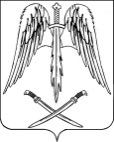 ПОСТАНОВЛЕНИЕАДМИНИСТРАЦИИ АРХАНГЕЛЬСКОГО СЕЛЬСКОГО ПОСЕЛЕНИЯ ТИХОРЕЦКОГО РАЙОНАот  30.07.2019                                                                                                   № 119станица АрхангельскаяОб утверждении административного регламента предоставления муниципальной услуги «Уведомительная регистрация трудового договора с работодателем - физическим лицом, не являющимся индивидуальным предпринимателем»В соответствии со ст. 303 Трудового кодекса Российской Федерации, учитывая полномочия, предусмотренные п. 1 ст. 6 Федерального закона 
от 27.07.2010 № 210-ФЗ «Об организации предоставления государственных и муниципальных услуг» постановляю:1. Утвердить административный регламент предоставления муниципальной услуги «Уведомительная регистрация трудового договора с работодателем - физическим лицом, не являющимся индивидуальным предпринимателем» (прилагается).2. Общему отделу администрации Архангельского поселения  Тихорецкого района (Черемисина) обеспечить размещение настоящего постановления  на официальном сайте администрации Архангельского поселения Тихорецкого района в информационно-телекоммуникационной сети «Интернет».4. Контроль за выполнением настоящего постановления оставляю за собой.5. Постановление вступает в силу со дня его обнародования.Глава Архангельского сельского поселения Тихорецкого района					         Е.М.АбашкинПРИЛОЖЕНИЕ
УТВЕРЖДЕНпостановлением администрации Архангельского сельского поселения Тихорецкого районаот ____________№ _____АДМИНИСТРАТИВНЫЙ РЕГЛАМЕНТ предоставления муниципальной услуги«Уведомительная регистрация трудового договора с работодателем- физическим лицом, не являющимся индивидуальным предпринимателем»Раздел 1. Общие положенияПодраздел 1.1. Предмет регулирования административного регламента Административный регламент предоставления муниципальной услуги «Уведомительная регистрация трудового договора с работодателем - физическим лицом, не являющимся индивидуальным предпринимателем» (далее - регламент) определяет порядок и стандарт, предоставления администрацией Архангельского сельского поселения Тихорецкого района муниципальной услуги «Уведомительная регистрация трудового договора с работодателем - физическим лицом, не являющимся индивидуальным предпринимателем» (далее - муниципальная услуга). Подраздел 1.2. Круг заявителейЗаявители, имеющие право на предоставление муниципальной услуги:- физические лица, проживающие на территории Архангельского сельского поселения Тихорецкого района, вступающие в трудовые отношения с работниками в целях личного обслуживания и помощи по ведению домашнего хозяйства, проживающие на территории Архангельского сельского поселения Тихорецкого района или их уполномоченные представители     (далее - физические лица, не являющиеся работодателями), либо уполномоченные ими лица (в случае регистрации трудового договора или регистрации прекращения трудового договора);- работники в случае смерти физического лица, являющегося работодателем, или отсутствия сведений о месте его пребывания в течение двух месяцев, иных случаях, не позволяющих продолжать трудовые отношения и исключающих возможность регистрации факта прекращения трудового договора в соответствии с частью 3 статьи 307 Трудового кодекса РФ (в случае регистрации прекращения трудового договора).Подраздел 1.3. Требования к порядку информирования о предоставлении муниципальной услуги1.3.1.Информирование о предоставлении муниципальной услуги осуществляется:1)в администрации Архангельского сельского поселения Тихорецкого района  (далее - администрация):в устной форме при личном обращении;с использованием телефонной связи;в форме электронного документа посредством направления на адрес электронной почты;по письменным обращениям;2)в государственном автономном учреждении Краснодарского края «Многофункциональный центр предоставления государственных и муниципальных услуг Краснодарского края» (ГАУ КК «МФЦ КК»), в том числе в его филиалах, включая филиал ГАУ КК «МФЦ КК» в Тихорецком районе (далее - МФЦ):при личном обращении;посредством интернет-сайта - http://tihoreck.e-mfc.ru - «Online-консультация».Информация о местонахождении и графике работы, справочных телефонах, официальных сайтах МФЦ размещается на Едином Портале многофункциональных центов предоставления государственных и муниципальных услуг Краснодарского края в информационно-телекоммуникационной сети «Интернет» -  http://www.e-mfc.ru (далее - Единый Портал МФЦ):3)посредством размещения информации на официальном сайте администрации, адрес официального сайта arhangelskoesp.ru (далее - официальный сайт);4)посредством размещения информации в информационно-телекоммуникационной сети «Интернет» на Едином Портале государственных и муниципальных услуг и (или) региональном портале государственных и муниципальных услуг Краснодарского края в (далее - Единый Портал, Портал Краснодарского края).Информирование о предоставлении муниципальной услуги осуществляется бесплатно.Специалист, осуществляющий информирование (посредством телефона или лично) по вопросам предоставления муниципальной услуги, обязан корректно и внимательно относиться к заявителям.При информировании по телефону специалист обязан назвать свою фамилию, имя и отчество, должность, в вежливой форме четко и подробно проинформировать заявителя по интересующим его вопросам.Если специалист не может ответить на вопрос самостоятельно, либо подготовка ответа требует продолжительного времени, он предлагает заявителю назначить другое удобное время для получения информации, либо обратиться за информированием письменно.Рекомендуемое время для информирования - не более 10 минут.   Письменное информирование заявителя по электронной почте осуществляется путем направления на адрес электронной почты заявителя электронного письма, содержащего полный и мотивированный ответ на поставленный вопрос.Письменное информирование заявителя по почте осуществляется путем направления на почтовый адрес заявителя письма, содержащего полный и мотивированный ответ на поставленный вопрос.1.3.2.На Едином портале, Портале Краснодарского края, официальном сайте администрации размещается следующая информация:исчерпывающий перечень документов, необходимых для предоставления муниципальной услуги, требования к оформлению указанных документов, а также перечень документов, которые заявитель вправе представить по собственной инициативе;круг заявителей;срок предоставления муниципальной услуги;результаты предоставления  муниципальной услуги, порядок представления документа, являющегося результатом предоставления муниципальной услуги;размер государственной пошлины, взимаемой за предоставление муниципальной услуги;исчерпывающий перечень оснований для приостановления или отказа в предоставлении муниципальной услуги;о праве заявителя на досудебное (внесудебное) обжалование действий (бездействия) и решений, принятых (осуществляемых) в ходе предоставления муниципальной услуги;формы заявлений (уведомлений, сообщений), используемые при предоставлении муниципальной услуги.Информация на Едином портале, Портале Краснодарского края, официальном сайте администрации о порядке и сроках предоставления муниципальной услуги на основании сведений, содержащихся в федеральной государственной информационной системе «Федеральный реестр государственных и муниципальных услуг (функций)», региональной государственной информационной системе «Реестр государственных услуг (функций) Краснодарского края», предоставляется заявителю бесплатно.Доступ к информации о сроках и порядке предоставления муниципальной  услуги осуществляется без выполнения заявителем каких-либо требований, в том числе без использования программного обеспечения, установка которого на технические средства заявителя требует заключения лицензионного или иного соглашения с правообладателем программного обеспечения, предусматривающего взимание платы, регистрацию или авторизацию заявителя или предоставление им персональных данных.На информационных стендах, размещенных в администрации, указываются следующие сведения:режим работы, адрес администрации;адрес официального сайта администрации, адрес электронной почты администрации;почтовые адреса, телефоны, фамилии должностных лиц администрации,  и МФЦ;порядок информирования заявителей о предоставлении муниципальной услуги;порядок и сроки предоставления муниципальной услуги;форма заявления о предоставлении муниципальной услуги и образец его заполнения;исчерпывающий перечень документов, необходимых для предоставления муниципальной услуги;исчерпывающий перечень оснований для отказа в приеме документов, необходимых для предоставления муниципальной услуги;исчерпывающий перечень оснований для отказа в предоставлении муниципальной услуги;досудебный (внесудебный) порядок обжалования решений и действий (бездействия) администрации, а также должностных лиц, муниципальных служащих.Указанная информация размещается также на официальном сайте администрации.1.3.3.Организации, участвующие в предоставлении муниципальной услуги:Федеральная налоговая служба России.1.3.4.Организации, предоставляющие услуги, являющиеся необходимыми и обязательными для предоставления настоящей муниципальной услуги, отсутствуют.Раздел 2. Стандарт предоставления муниципальной услугиПодраздел 2.1.Наименование муниципальной услуги2.1.1.Наименование муниципальной услуги - «Уведомительная регистрация трудового договора с работодателем-физическим лицом, не являющимся индивидуальным предпринимателем».Подраздел 2.2.Наименование органа, предоставляющегомуниципальную услугу2.2.1.Предоставление муниципальной услуги осуществляется администрацией.2.2.2.Администрация не вправе требовать от заявителя представления документов и информации или осуществления действий, указанных в части 1 статьи 7 Федерального закона  от 27 июля 2010 года № 210-ФЗ «Об организации предоставления государственных и муниципальных услуг», в том числе согласований, необходимых для получения муниципальной услуги и связанных с обращением в иные органы местного самоуправления, государственные органы, организации, за исключением получения услуг, и получения документов и информации, включенных в перечень услуг, которые являются необходимыми и обязательными для предоставления муниципальных услуг, утвержденный решением Совета Архангельского сельского поселения Тихорецкого района.2.2.3.В организации предоставления муниципальной услуги участвуют МФЦ.На основании статьи 6.3 Закона Краснодарского края от 2 марта                  2012 года № 2446-КЗ «Об отдельных вопросах организации предоставления государственных и муниципальных услуг на территории Краснодарского края» заявители помимо прав, предусмотренных федеральным законодательством и законодательством Краснодарского края, независимо от  места жительства или места пребывания (для физических лиц, включая индивидуальных предпринимателей) либо места нахождения (для юридических лиц) имеют право на обращение в любой по их выбору МФЦ в пределах территории Краснодарского края для предоставления государственных и муниципальных услуг по экстерриториальному принципу.Подраздел 2.3.Результат предоставления муниципальной услугиРезультатом предоставления муниципальной услуги являются:1) Отметка о регистрации заключенного трудового договора. Два экземпляра трудового договора работника с работодателем - физическим лицом, не являющимся индивидуальным предпринимателем, с отметкой о регистрации факта заключения трудового договора;2) Отметка о регистрации факта прекращения трудового договора. Два экземпляра трудового договора работника с работодателем - физическим лицом, не являющимся индивидуальным предпринимателем, с отметкой о регистрации факта прекращения трудового договора, а в случае смерти работодателя - физического лица, не являющегося индивидуальным предпринимателем, или отсутствия сведений о месте его пребывания в течение двух месяцев, иных случаях, не позволяющих продолжать трудовые отношения и исключающих возможность регистрации факта прекращения трудового договора в соответствии с частью 3 статьи 307 Трудового кодекса РФ - одного экземпляра с отметкой о регистрации факта прекращения трудового договора;3)Уведомление администрации об отказе в регистрации трудового договора.Результаты предоставления муниципальной услуги по экстерриториальному принципу в виде электронных документов и (или) электронных образов документов заверяются главой Архангельского сельского поселения Тихорецкого района.Для получения результата предоставления муниципальной услуги на бумажном носителе заявитель имеет право обратиться непосредственно в администрацию.Подраздел 2.4.Срок предоставления муниципальной услуги2.4.1. Срок предоставления муниципальной услуги - не более 10 календарных дней со дня принятия заявления и прилагаемых к нему документов.2.4.2. Срок приостановления предоставления муниципальной услуги законодательством не предусмотрен.Подраздел 2.5.Правовые основания для предоставления муниципальной услугиПравовыми основаниями для предоставления муниципальной услуги являются следующие нормативные правовые акты:1) Конституция Российской Федерации;2)Федеральный закон от 6 октября 2003 года № 131-ФЗ «Об общих принципах организации местного самоуправления в Российской Федерации»;3) Федеральный закон от 27 июля 2010 года № 210-ФЗ «Об организации предоставления государственных и муниципальных услуг»; 4) Трудовой кодекс Российской Федерации;5) Федеральный закон от 6 апреля 2011 года № 63-ФЗ «Об электронной подписи»;6) Постановление Правительства РФ от 25 июня 2012 года № 634 «О видах электронной подписи, использование которых допускается при обращении за получением государственных и муниципальных услуг»7) Постановление Правительства РФ от 20 ноября 2012 года № 1198 «О федеральной государственной информационной системе, обеспечивающей процесс досудебного, (внесудебного) обжалования решений и действий (бездействия), совершенных при предоставлении государственных и муниципальных услуг»;8) Постановление Правительства РФ от 26 марта 2016 года № 236 «О требованиях к предоставлению в электронной форме государственных и муниципальных услуг»;9)Закон Краснодарского края от 2 марта 2012 года № 2446-КЗ «Об отдельных вопросах организации предоставления государственных и муниципальных услуг на территории Краснодарского края»;10)Устав Архангельского сельского поселения Тихорецкого района.Перечень нормативных правовых актов размещен  на официальном сайте администрации в сети «Интернет» arhangelskoesp.ru, на Едином Портале и Портале Краснодарского края.2.6.Исчерпывающий перечень документов, необходимых в соответствии с законодательными или иными нормативными правовыми актами для предоставления Муниципальной услуги с разделением на документы и информацию, которые заявитель должен представить самостоятельно, и документы, которые заявитель вправе представить по собственной инициативе, так как они подлежат представлению в рамках межведомственного информационного взаимодействия2.6.1.Документы и информация, которые заявитель должен предоставить самостоятельно:2.6.1.1. при регистрации факта заключения трудового договора:1)заявление об уведомительной регистрации трудового договора, заключенного между работником и работодателем - физическим лицом, не являющимся индивидуальным предпринимателем, которое оформляется по форме согласно приложению № 1 к настоящему Административному регламенту;2) документы, удостоверяющие личность заявителя и работника, в случае невозможности предоставления подлинников, предоставляются нотариально заверенные копии;3)три подлинных (подписанных обеими сторонами) экземпляра трудового договора работника с работодателем - физическим лицом, не являющимся индивидуальным предпринимателем, с указанием паспортных данных;4)копия доверенности, оформленной в соответствии с законодательством, в случае обращения доверенного лица;5)в случае заключения трудового договора с работником в возрасте от четырнадцати до шестнадцати лет - письменное согласие одного из родителей (попечителя).6)разрешение органа опеки и попечительства на трудоустройство несовершеннолетнего;7)Свидетельство о рождении несовершеннолетнего.При регистрации факта прекращения трудового договора:1)заявление об уведомительной регистрации факта прекращения трудового договора, заключенного между работником и работодателем - физическим лицом, не являющимся индивидуальным предпринимателем, которое оформляется по форме согласно приложению № 2 к настоящему Административному регламенту;2)документы, удостоверяющие личность заявителя и работника, в случае невозможности предоставления подлинников, предоставляются нотариально заверенные копии;3)копия доверенности, оформленной в соответствии с законодательством, в случае обращения доверенного лица;4)три подлинных (подписанных обеими сторонами) экземпляра трудового договора работника с работодателем - физическим лицом, не являющимся индивидуальным предпринимателем, с отметкой органа, предоставляющего муниципальную услугу, об уведомительной регистрации этого трудового договора и отметкой об основании прекращения трудового договора в соответствии с трудовым законодательством с указанием паспортных данных;При регистрации факта прекращения трудового договора в случае смерти работодателя - физического лица, не являющегося индивидуальным предпринимателем, или отсутствия сведений о месте его пребывания в течение двух месяцев, иных случаях, не позволяющих продолжать трудовые отношения и исключающих возможность регистрации факта прекращения трудового договора в соответствии с частью третьей статьи 307 Трудового кодекса РФ:1)заявление об уведомительной регистрации факта прекращения трудового договора, заключенного между работником и работодателем - физическим лицом, не являющимся индивидуальным предпринимателем, которое оформляется по форме согласно приложению № 3 к настоящему Административному регламенту;2)документ, удостоверяющий личность заявителя и работника, в случае невозможности предоставления подлинника предоставляется нотариально заверенная копия;3)подлинный экземпляр трудового договора между работником и работодателем - физическим лицом, не являющимся индивидуальным предпринимателем, с отметкой органа, предоставляющего муниципальную услугу, об уведомительной регистрации этого трудового договора;4)документы (надлежаще заверенные копии документов), подтверждающие факт смерти работодателя - физического лица, не являющегося индивидуальным предпринимателем, или отсутствия сведений о месте его пребывания в течение двух месяцев, иные факты, не позволяющие продолжать трудовые отношения;5)копия доверенности, оформленной в соответствии с действующим законодательством, в случае обращения доверенного лица.2.6.2.Документы и информация, которые заявитель вправе представить по собственной инициативе:1)выписка из Единого государственного реестра индивидуальных предпринимателей об индивидуальном предпринимателе, являющегося заявителем.2.6.3.От заявителя запрещено требовать представления документов и информации или осуществления действий, которые не предусмотрены нормативными правовыми актами, регулирующими отношения, возникшие в связи с предоставлением муниципальной услуги. Запрещено требовать представления документов и информации, которые в соответствии с нормативными правовыми актами Российской Федерации, нормативными правовыми актами Краснодарского края и муниципальными актами находятся в распоряжении государственных органов, органов местного самоуправления и (или) подведомственных государственным органам и органам местного самоуправления организаций, участвующих в предоставлении государственных или муниципальных услуг.2.6.4.На основании статьи 6.3 Закона Краснодарского края № 2446-КЗ администрация при предоставлении муниципальной услуги по экстерриториальному принципу не вправе требовать от заявителя или МФЦ предоставления документов, указанных в части 4 указанной статьи, на бумажных носителях, если иное не предусмотрено федеральным законодательством.Подраздел 2.7.Исчерпывающий перечень оснований для отказа в приеме документов, необходимых для предоставления муниципальной услуги2.7.1. Основанием для отказа в приеме документов, необходимых для предоставления муниципальной услуги, является:представление заявителем документов, имеющих повреждения и наличие исправлений, не позволяющих однозначно истолковать их содержание; не содержащих обратного адреса, подписи, печати (при наличии); несоблюдение установленных законом условий признания действительности электронной подписи;обращение за получением муниципальной услуги ненадлежащего лица.2.7.2.О наличии основания для отказа в приеме документов заявителя информирует специалист администрации, ответственный за прием документов, объясняет заявителю содержание выявленных недостатков в представленных документах и предлагает принять меры по их устранению.Уведомление об отказе в приеме документов, необходимых для предоставления муниципальной услуги, по требованию заявителя подписывается должностным лицом администрации и выдается заявителю с указанием причин отказа не позднее одного рабочего дня со дня обращения заявителя за получением муниципальной услуги.Не может быть отказано заявителю в приеме дополнительных документов при наличии намерения их сдать.2.7.3.Не допускается отказ в приеме заявления и иных документов, необходимых для предоставления муниципальной услуги, в случае, если заявление и документы, необходимые для предоставления муниципальной услуги, поданы в соответствии с информацией о сроках и порядке предоставления муниципальной услуги, опубликованной на Едином Портале, Портале Краснодарского края.2.7.4.Отказ в приеме документов, необходимых для предоставления муниципальной услуги, не препятствует повторному обращению после устранения причины, послужившей основанием для отказа.Подраздел 2.8.Исчерпывающий перечень оснований для приостановления предоставления муниципальной услуги или отказа в предоставлении муниципальной услуги2.8.1.Оснований для приостановления предоставления муниципальной услуги законодательством Российской Федерации не предусмотрено.2.8.2.Заявителю отказывается в предоставлении муниципальной услуги при наличии хотя бы одного из следующих оснований:1) обращение (в письменном виде) заявителя с просьбой о прекращении предоставления муниципальной услуги;2) отсутствие права у заявителя на получение муниципальной услуги;3)обращение заявителя об оказании муниципальной услуги, предоставление которой не осуществляется администрацией;4) отсутствие одного или нескольких документов, предусмотренных в пункте 2.6 раздела 2 настоящего Административного регламента.2.8.3.Не допускается отказ в предоставлении муниципальной услуги, в случае, если заявление и документы, необходимые для предоставления муниципальной услуги, поданы в соответствии с информацией о сроках и порядке предоставления муниципальной услуги, опубликованной на Едином Портале, Портале Краснодарского края.2.8.4.Отказ в предоставлении муниципальной услуги не препятствует повторному обращению после устранения причины, послужившей основанием для отказа.Подраздел 2.9.Размер платы, взимаемой с заявителя при предоставлении муниципальной услуги, и способы ее взимания в случаях, предусмотренных федеральными законами, принимаемыми в соответствии с ними иными нормативными правовыми актами Российской Федерации, нормативными правовыми актами субъектов Российской Федерации, муниципальными правовыми актамиПлата за предоставление  муниципальной услуги не взимается.Подраздел 2.10.Максимальный срок ожидания в очереди при подаче запроса о предоставлении муниципальной услуги и при получении результата муниципальной услугиМаксимальный срок ожидания в очереди при подаче заявления о предоставлении муниципальной услуги и при получении результата предоставления муниципальной услуги составляет 15 минут.Подраздел 2.11.Срок регистрации запроса заявителя о предоставлении муниципальной услуги  2.11.1.Регистрация заявления о предоставлении муниципальной услуги осуществляется в день его поступления.2.11.2.Срок регистрации заявления о предоставлении муниципальной услуги составляет не больше двадцати минут.Подраздел 2.12.Требования к помещениям, в которых предоставляются муниципальные услуги, к залу ожидания, местам для заполнения запросов о предоставлении муниципальной услуги, информационным стендам с образцами их заполнения и перечнем документов, необходимых для предоставления каждой муниципальной услуги, в том числе к обеспечению доступности для инвалидов указанных объектов в соответствии с законодательством Российской Федерации о социальной защите инвалидовИнформация о графике (режиме) работы администрации, размещается при входе в здание, в котором она осуществляет свою деятельность.Здание, в котором предоставляется муниципальная услуга, оборудуется отдельным входом для свободного доступа заявителей в помещение.Вход в здание оборудуется информационной табличкой (вывеской), содержащей информацию об администрации, МФЦ, осуществляющих предоставление муниципальной услуги, а также оборудуется удобной лестницей с поручнями, пандусами для беспрепятственного передвижения граждан, в том числе для инвалидов.Прием документов осуществляется в специально оборудованных помещениях или отведенных для этого кабинетах.Места предоставления муниципальной услуги, зал ожидания, места для заполнения запросов о предоставлении муниципальной услуги оборудуются с учетом требований доступности для инвалидов в соответствии с законодательством Российской Федерации о социальной защите инвалидов.Информационные стенды содержат образцы заполнения запросов и перечень документов, необходимых для предоставления муниципальной услуги, Регламент с приложениями, график приема заявителей для оказания муниципальной услуги, порядок получения муниципальной услуги.Помещения для приема заявителей обеспечиваются комфортными для граждан условиями и оптимальными условиями работы специалистов, предоставляющих муниципальную услугу:комфортное расположение заявителя и специалиста;возможность и удобство оформления заявителем документов, необходимых для предоставления муниципальной услуги;доступ к нормативным правовым актам, регулирующим предоставление муниципальной услуги;наличие письменных принадлежностей и бумаги формата А4.Рабочие места специалистов, предоставляющих Муниципальную услугу, оборудуются компьютерами и оргтехникой, позволяющими своевременно и в полном объеме получать справочную информацию по вопросам предоставления муниципальной услуги и организовать предоставление муниципальной услуги в полном объеме.В помещениях, в которых предоставляется муниципальная услуга, оборудуются места, имеющие стулья, столы для возможности оформления документов, размещаются стенды с информацией о предоставлении муниципальной услуги.Места ожидания оборудуются стульями или скамейками (банкетками).Прием заявителей при предоставлении муниципальной услуги осуществляется согласно графику приема заявителей, указанному в пункте 1.3 раздела 1 настоящего Регламента. Указанные места предоставления муниципальных услуг оборудуются с учетом их доступности для инвалидов в соответствии с законодательством Российской Федерации о социальной защите инвалидов.Подраздел 2.13.Показатели доступности и качества муниципальной услуги2.13.1.Основными показателями доступности и качества муниципальной услуги являются:количество взаимодействий заявителя с должностными лицами при предоставлении муниципальной услуги и их продолжительность; возможность подачи заявления о предоставлении муниципальной услуги и выдачи заявителям документов по результатам предоставления муниципальной услуги в МФЦ;возможность получения информации о ходе предоставления муниципальной услуги, в том числе с использованием порталов;установление и соблюдение требований к помещениям, в которых предоставляется услуга;установление и соблюдение срока предоставления муниципальной услуги, в том числе срока ожидания в очереди при подаче заявления и при получении результата предоставления муниципальной услуги;количество заявлений, принятых с использованием информационно-телекоммуникационной сети общего пользования, в том числе посредством порталов;оперативность и достоверность предоставляемой информации;отсутствие обоснованных жалоб;доступность информационных материалов.2.13.2.При предоставлении муниципальной услуги по экстерриториальному принципу заявители независимо от места жительства или места пребывания (для физических лиц, включая индивидуальных предпринимателей) либо места нахождения (для юридических лиц) имеют право на обращение в любой по их выбору МФЦ в пределах территории Краснодарского края для предоставления им государственных и муниципальных услуг по экстерриториальному принципу.Для получения муниципальной услуги заявитель вправе обратиться в МФЦ в соответствии со статьей 15.1 Федерального закона от 27 июля                 2010 года № 210-ФЗ «Об организации предоставления государственных и муниципальных услуг» путем подачи комплексного запроса о предоставлении нескольких государственных и (или) муниципальных услуг.2.13.3.Заявителям обеспечивается возможность оценить доступность и качество предоставления  муниципальной услуги на Едином Портале.Подраздел 2.14.Иные требования, в том числе учитывающие особенности предоставления муниципальной услуги в многофункциональных центрах и особенности предоставления муниципальнойуслуги в электронной форме2.14.1.Для получения муниципальной услуги заявителям предоставляется возможность направить заявление о предоставлении муниципальной услуги, в том числе в форме электронного документа:в администрацию;через МФЦ в администрацию;посредством использования информационно-телекоммуникационных технологий, включая использование порталов, с применением электронной подписи, вид которой должен соответствовать требованиям постановления Правительства РФ от 25 июня 2012 № 634 «О видах электронной подписи, использование которых допускается при обращении за получением государственных и муниципальных услуг» (далее - электронная подпись).Заявление, направляемое в форме электронного документа, оформляется и представляется заявителем в соответствии с требованиями постановления Правительства Российской Федерации от 7 июля 2011 года № 553 «О порядке оформления и представления заявлений и иных документов, необходимых для предоставления государственных и (или) муниципальных услуг, в форме электронных документов», постановления Правительства Российской Федерации от 25 августа 2012 года № 852 «Об утверждении Правил использования усиленной квалифицированной электронной подписи при обращении за получением государственных и муниципальных услуг и о внесении изменения в Правила разработки и утверждения административных регламентов предоставления государственных услуг».2.14.2.Муниципальная услуга предоставляется с учетом принципа экстерриториальности, в соответствии с которым заявитель имеет право независимо от места жительства или места пребывания (для физических лиц, включая индивидуальных предпринимателей) либо места нахождения (для юридических лиц) имеет право на обращение в любой по его выбору МФЦ в пределах территории Краснодарского края для предоставления им государственных и муниципальных услуг по экстерриториальному принципу.2.14.3.На основании статьи 6.3 Закона Краснодарского края № 2446-КЗ МФЦ при обращении заявителя за предоставлением муниципальной услуги осуществляют создание электронных образов заявления и документов, представляемых заявителем и необходимых для предоставления муниципальной услуги в соответствии с настоящим Регламентом, и их заверение с целью направления в Администрацию. Раздел 3.Состав, последовательность и сроки выполнения административных процедур, требования к порядку их выполнения, в том числе особенности выполнения административных процедур в электронной форме, а также особенности выполнения административных процедур в многофункциональных центрахПодраздел 3.1.Состав и последовательность административных процедурПредоставление муниципальной услуги включает в себя следующие административные процедуры:прием заявления и прилагаемых к нему документов, регистрация заявления и выдача заявителю расписки в получении заявления и документов, в том числе с использованием Единого Портала и Портала Краснодарского края;рассмотрение заявления и прилагаемых к нему документов;принятие решения о регистрации трудового договора с работодателем физическим лицом, не являющимся индивидуальным предпринимателем, либо об отказе в  регистрации;выдача заявителю результата предоставления муниципальной услуги.Заявитель вправе отозвать свое заявление на любой стадии рассмотрения, согласования или подготовки документа администрацией, обратившись с соответствующим заявлением в администрацию либо МФЦ, в том числе в форме электронного документа.Подраздел 3.2.Последовательность выполненияадминистративных процедур3.2.1.Прием заявления и прилагаемых к нему документов, регистрация заявления и выдача заявителю расписки в получении заявления и документов.Основанием для начала административной процедуры является обращение гражданина в администрацию, через МФЦ с заявлением и документами, указанными в подразделе 2.6 раздела 2 регламента. 3.2.1.1.Прием заявления и документов в администрации.Специалист администрации обеспечивает регистрацию заявления и прилагаемых документов в журнале регистрации.3.2.1.2.Порядок приема документов в МФЦ по экстерриториальному принципу.На основании части 4 статьи 6.3 Закона Краснодарского края № 2446-КЗ при предоставлении муниципальной услуги по экстерриториальному принципу МФЦ:принимает от заявителя заявление и документы, представленные заявителем;осуществляет копирование (сканирование) документов, предусмотренных частью 6 статьи 7 Федерального закона № 210-ФЗ (далее - документы личного происхождения) и представленных заявителем, в случае, если заявитель самостоятельно не представил копии документов личного происхождения, а в соответствии с настоящим Регламентом для ее предоставления необходимо представление копии документа личного происхождения (за исключением случая, когда в соответствии с нормативным правовым актом для предоставления муниципальной услуги необходимо предъявление нотариально удостоверенной копии документа личного происхождения);формирует электронные документы и (или) электронные образы заявления, документов, принятых от заявителя, копий документов личного происхождения, принятых от заявителя, обеспечивая их заверение электронной подписью в установленном порядке;с использованием информационно-телекоммуникационных технологий направляет электронные документы и (или) электронные образы документов, заверенные уполномоченным должностным лицом МФЦ, в администрацию.3.2.1.3.Заявителю предоставляется возможность предварительной записи на прием в МФЦ посредством  Портала Краснодарского края, Единого Портала МФЦ, по телефону горячей линии МФЦ: 8 800-25-00-549 в любые свободные для приема дату и время в пределах установленного в МФЦ графика приема граждан.3.2.1.4.МФЦ не вправе требовать от заявителя совершения иных действий, кроме прохождения идентификации и аутентификации в соответствии с нормативными правовыми актами Российской Федерации, указания цели приема, а также предоставления сведений, необходимых для расчета длительности временного интервала, который необходимо забронировать для приема.3.2.1.5.Регистрация документов, поступивших в администрацию, осуществляется в день приема документов.При приеме документов специалист администрации, ответственный за прием и регистрацию документов, проставляет дату, время получения документов и подпись. Информация о получении документов заносится в электронную базу.Срок административной процедуры по приему и регистрации заявления и прилагаемых к нему документов в администрации - 3 дня.Результатом административной процедуры является прием и регистрация заявления и прилагаемых к нему документов в администрации.3.2.2.Рассмотрение заявления и прилагаемых к нему документов.Рассмотрение заявления и прилагаемых к нему документов осуществляется администрацией.Основанием для начала административной процедуры является получение специалистом, ответственным за предоставление муниципальной услуги (далее - специалист), определенным главой Архангельского сельского поселения Тихорецкого района (далее – глава), заявления и прилагаемых к нему документов.При отсутствии оснований для возврата заявления и прилагаемых к нему документов заявителю Специалист в течение 3 дней с момента получения  заявления и прилагаемых к нему документов подготавливает и направляет межведомственные информационные запросы о предоставлении информации и документов, которые в рамках межведомственного информационного взаимодействия предоставляются государственными органами, органами местного самоуправления и подведомственными государственным органам или органам местного самоуправления организациями, в распоряжении которых находятся указанные информация и документы (далее - межведомственные информационные запросы).Срок административной процедуры - 2 дня.Результатом административной процедуры является:уведомление с указанием допущенных нарушений требований, установленных Порядком подачи заявлений в форме электронного документа;письмо о возврате заявления заявителю с указанием причины возврата и с приложением заявления и прилагаемых к нему документов;направление межведомственных информационных запросов.3.2.3.Принятие решения о регистрации трудового договора с работодателем физическим лицом, не являющимся индивидуальным предпринимателем, либо об отказе такой регистрации.Основанием для начала административной процедуры является поступление зарегистрированного заявления и документов, необходимых для предоставления муниципальной услуги специалисту администрации, документов, запрошенных специалистом в порядке межведомственного взаимодействия. На основании документов, предоставляемых заявителем и получения от организаций, участвующих в предоставлении муниципальной услуги в порядке межведомственного взаимодействия, специалист:регистрирует трудовой договор работодателя физического лица, не являющегося индивидуальным предпринимателем, с работником в трех экземплярах, подписанных работодателем и работником, путем присвоения трудовому договору регистрационного номера, соответствующего порядковому номеру в регистрационном журнале на момент представления трудового договора;три экземпляра трудового договора заверяются подписью главы;При наличии оснований для отказа в предоставлении муниципальной услуги указанных в п. 2.8. раздела 2 Административного регламента, специалист готовит уведомление об отказе в предоставлении муниципальной услуги, с указанием причин отказа.Срок исполнения административной процедуры 3 дня.Результатом административной процедуры является три экземпляра подписанного договора или уведомление об отказе в предоставлении муниципальной услуги.3.2.4.Выдача заявителю результата предоставления муниципальной услуги.Основанием для начала административной процедуры является подготовка документов, являющихся результатом предоставления муниципальной услуги (далее - документы).В случае обращения заявителя за предоставлением муниципальной услуги через МФЦ, документы передаются  специалистом в МФЦ.В случае обращения заявителя за предоставлением муниципальной услуги в администрацию, документы выдаются заявителю специалистом  в администрации или направляются заявителю по почте.В случае обращения заявителя за предоставлением муниципальной услуги с заявлением в электронном виде, результат предоставления муниципальной услуги направляется в форме электронного документа, подписанного уполномоченным должностным лицом с использованием усиленной квалифицированной электронной подписи.Результатом административной процедуры является регистрация трудового договора с работодателем-физическим лицом, не являющимся индивидуальным предпринимателем, и получение двух экземпляров трудового договора на руки либо получение заявителем уведомления об отказе в предоставлении муниципальной услуги.3.2.5.В случае выявления Заявителем в результате предоставления муниципальной услуги опечаток и ошибок, Заявитель вправе представить в администрацию заявление об исправлении таких опечаток и ошибок.Специалист в срок, не превышающий 3 рабочих дней с момента регистрации заявления об исправлении опечаток и ошибок, проводит проверку указанных в таком заявлении сведений.В случае подтверждения допущенных опечаток и ошибок в результате предоставления муниципальной услуги, Специалист обеспечивает подготовку и согласование необходимых изменений  в порядке делопроизводства в срок, не превышающий 5 рабочих дней с момента поступления соответствующего заявления.Подраздел 3.3.Порядок предоставления муниципальной услуги в электронной форме3.3.1.Порядок предоставления муниципальной услуги в электронной форме. Для получения муниципальной услуги заявитель вправе направить заявление о предоставлении муниципальной услуги в форме электронного документа через Единый Портал и Портал Краснодарского края с использованием «Личного кабинета».Заявителям обеспечивается возможность получения информации о порядке и сроках предоставляемой муниципальной услуги на Едином Портале и Портале Краснодарского края.Для получения доступа к возможностям Единого Портала необходимо выбрать субъект Российской Федерации, и после открытия списка территориальных федеральных органов исполнительной власти в этом субъекте Российской Федерации, органов исполнительной власти субъекта Российской Федерации и органов местного самоуправления выбрать администрацию Архангельского сельского поселения Тихорецкого района  Краснодарского края с перечнем оказываемых муниципальных услуг и информацией по каждой услуге. В карточке каждой услуги содержится описание услуги, подробная информация о порядке и способах обращения за услугой, перечень документов, необходимых для получения услуги, информация о сроках ее исполнения, а также бланки заявлений и форм, которые необходимо заполнить для обращения за услугой. Подача заявления и документов, необходимых для предоставления муниципальной услуги, прием заявления и документов осуществляется в следующем порядке:подача заявления в форме запроса о предоставлении муниципальной услуги в электронном виде осуществляется через личный кабинет на одном из порталов;для оформления документов посредством сети «Интернет» заявителю необходимо пройти процедуру авторизации на одном из порталов;для авторизации заявителю необходимо ввести страховой номер индивидуального лицевого счета застрахованного лица, выданный Пенсионным фондом Российской Федерации (государственным учреждением) по Краснодарскому краю (СНИЛС), и пароль, полученный после регистрации на порталах; заявитель, выбрав муниципальную услугу, готовит пакет документов (копии в электронном виде), необходимых для ее предоставления.Формирование запроса о предоставлении муниципальной услуги заявителем осуществляется посредством заполнения электронной формы на Едином Портале, Портале Краснодарского края, без необходимости дополнительной подачи запроса в какой-либо иной форме.Форматно-логическая проверка сформированного запроса осуществляется автоматически после заполнения заявителем каждого из полей электронной формы. При выявлении некорректно заполненного поля электронной формы запроса заявитель уведомляется о характере выявленной ошибки и порядке ее устранения посредством информационного сообщения непосредственно в электронной форме заявления.При формировании запроса заявителю обеспечивается:возможность копирования и сохранения заявления и иных документов, указанных в пункте 2.6 настоящего Административного регламента, необходимых для предоставления муниципальной услуги;возможность печати на бумажном носителе копии электронной формы запроса;сохранение ранее введенных в электронную форму запроса значений в любой момент по желанию заявителя, в том числе при возникновении ошибок ввода и возврате для повторного ввода значений в электронную форму запроса;заполнение полей электронной формы запроса до начала ввода сведений заявителем с использованием сведений, размещенных в единой системе идентификации и аутентификации, и сведений, опубликованных на Портале Краснодарского края в части, касающейся сведений, отсутствующих в единой системе идентификации и аутентификации;возможность вернуться на любой из этапов заполнения электронной формы запроса без потери ранее введенной информации;возможность доступа заявителя на Портале Краснодарского края к ранее поданным запросам в течение не менее одного года, а также частично сформированных запросов в течение не менее трех месяцев.Сформированный и подписанный запрос, и документы, указанные пункте 2.6. настоящего Административного регламента, необходимые для предоставления муниципальной услуги, направляются в Администрацию посредством Единого портала, Портала Краснодарского края.При успешной отправке запросу присваивается уникальный номер, по которому в личном кабинете заявителя посредством Единого портала, Портала Краснодарского края, заявителю будет представлена информация о ходе выполнения указанного запроса.При предоставлении муниципальной услуги в электронной форме заявителю направляется:уведомление о приеме и регистрации запроса и иных документов, необходимых для предоставления муниципальной услуги;уведомление о начале процедуры предоставления муниципальной услуги;уведомление об окончании предоставления муниципальной услуги либо мотивированном отказе в приеме запроса и иных документов, необходимых для предоставления муниципальной услуги; уведомление о результатах рассмотрения документов, необходимых для предоставления муниципальной услуги;уведомление о возможности получить результат предоставления муниципальной услуги либо мотивированный отказ в предоставлении муниципальной услуги. При выявлении допущенных заявителем нарушений требований, установленных Порядком подачи заявлений в форме электронного документа, Специалист не позднее пяти рабочих дней со дня представления такого заявления подготавливает проект уведомления с указанием допущенных нарушений и после подписания его главой направляет заявителю на указанный в заявлении адрес электронной почты заявителя (при наличии) или иным указанным в заявлении способом. Заявление, представленное с нарушением Порядка подачи заявлений в форме электронного документа, не рассматривается.Заявление о предоставлении муниципальной услуги, поступившее в Администрацию в электронном виде посредством Порталов, регистрируется в установленном порядке в день приема заявления.При обращении заявителя за предоставлением муниципальной услуги с заявлением в электронном виде, заявитель вправе получить результат предоставления муниципальной услуги в форме электронного документа, подписанного уполномоченным должностным лицом с использованием усиленной квалифицированной электронной подписи.От заявителя запрещено требовать совершения иных действий, кроме прохождения идентификации и аутентификации в соответствии с нормативными правовыми актами Российской Федерации, указания цели приема, а также предоставления сведений, необходимых для расчета длительности временного интервала, который необходимо забронировать для приема;предоставления документов, подтверждающих внесение заявителем платы за предоставление муниципальной услуги.Раздел 4.Формы контроля за исполнением административного регламентаПодраздел 4.1. Порядок осуществления текущего контроля за соблюдением и исполнением ответственными должностными лицами положений административного регламента и иных нормативных правовых актов, устанавливающих требования к предоставлению муниципальной услуги, а также принятием ими решений4.1.1.Должностные лица, муниципальные служащие, участвующие в предоставлении муниципальной услуги, руководствуются положениями настоящего регламента.4.1.2.Текущий контроль и координация последовательности действий, определенных административными процедурами, по предоставлению муниципальной услуги муниципальными служащими администрации осуществляется постоянно путем проведения проверок главой, в соответствии с Уставом.4.1.3.Проверки полноты и качества предоставления муниципальной услуги включают в себя проведение проверок, выявление и устранение нарушений прав заявителей, рассмотрение, принятие решений и подготовку ответов на обращения заявителей, содержащих жалобы на действия (бездействие) и решения должностных лиц администрации, ответственных за предоставление муниципальной услуги.Подраздел 4.2. Порядок и периодичность осуществления плановых и внеплановых проверок полноты и качества предоставления муниципальной услуги, в том числе порядок и формы контроля за полнотой и качеством предоставления муниципальной услугиКонтроль за полнотой и качеством предоставления муниципальной услуги включает в себя проведение плановых и внеплановых проверок.Плановые и внеплановые проверки проводятся Главой.Проведение плановых проверок полноты и качества предоставления муниципальной услуги осуществляется в соответствии с утвержденным графиком, но не чаще чем один раз в три года. Внеплановые проверки проводятся по обращениям юридических лиц и граждан с жалобами на нарушение их прав и законных интересов в ходе предоставления муниципальной услуги, а также на основании документов и сведений, указывающих на нарушение исполнения регламента.В ходе плановых и внеплановых проверок:проверяется знание должностных лиц ответственных за предоставление муниципальной услуги, настоящего регламента, нормативных правовых актов, устанавливающих требования к предоставлению муниципальной услуги;проверяется соблюдение сроков и последовательности исполнения административных процедур;выявляются нарушения прав заявителей, недостатки, допущенные в ходе предоставления муниципальной услуги.Подраздел 4.3.Ответственность должностных лиц органа местного самоуправления за решения и действия (бездействие), принимаемые (осуществляемые) ими в ходе предоставления муниципальной услуги По результатам проведенных проверок в случае выявления нарушения порядка предоставления муниципальной услуги, прав заявителей виновные лица несут ответственность в соответствии с законодательством Российской Федерации,  принимаются меры по устранению нарушений.Подраздел 4.4.Положения, характеризующие требования к порядку и формам контроля за предоставлением муниципальной услуги, в том числе со стороны граждан, их объединений и организацийКонтроль за исполнением регламента со стороны граждан, их объединений и организаций осуществляется путем направления письменных обращений.Раздел 5.Досудебный (внесудебный) порядок обжалования решений и действий (бездействия) органа, предоставляющего муниципальную услугу, а также должностных лиц, муниципальных служащихПодраздел 5.1.Информация для заявителя о его праве подать жалобу на решение и (или) действие (бездействие) администрации, а также должностных лиц, муниципальных служащих администрации при предоставлении муниципальной услугиЗаявитель вправе подать жалобу на решение и (или) действие (бездействие) главы и (или) муниципальных служащих администрации при предоставлении муниципальной услуги (далее - жалоба) в письменной форме, в том числе при личном приеме, или в форме электронного документа.Подраздел 5.2. Предмет жалобы5.2.1.Предметом досудебного (внесудебного) обжалования заявителем решений и действий (бездействий) администрации, должностных лиц, администрации, муниципальных служащих в ходе предоставления муниципальной услуги. 5.2.2.Заявитель может обратиться с жалобой по основаниям и в порядке, установленными статьями 11.1 и 11.2 Федерального закона «Об организации предоставления государственных и муниципальных услуг», в том числе в следующих случаях:1)нарушение срока регистрации запроса Заявителя о предоставлении Муниципальной услуги;2)нарушение срока предоставления Муниципальной услуги;  3) требование у заявителя документов или информации  либо осуществления действий,  представление или осуществление которых не предусмотрено  нормативными правовыми актами Российской Федерации, нормативными правовыми актами Краснодарского края, муниципальными правовыми актами Архангельского сельского поселения Тихорецкого района для предоставления муниципальной услуги;4)отказ в приеме документов, предоставление которых предусмотрено нормативными правовыми актами Российской Федерации, нормативными правовыми актами Краснодарского края, муниципальными правовыми актами Архангельского сельского поселения Тихорецкого района  для предоставления Муниципальной услуги у Заявителя;5)отказ в предоставлении Муниципальной услуги, если основания отказа не предусмотрены федеральными законами и принятыми в соответствии с ними иными нормативными правовыми актами Российской Федерации, законами и иными нормативными правовыми актами Краснодарского края, муниципальными правовыми актами Архангельского сельского поселения Тихорецкого района;6)затребование с Заявителя при предоставлении Муниципальной услуги платы, не предусмотренной нормативными правовыми актами Российской Федерации, нормативными правовыми актами Краснодарского края, муниципальными правовыми актами Архангельского сельского поселения  Тихорецкого района;7)отказ администрации, главы, предоставляющего Муниципальную услугу, в исправлении допущенных опечаток и ошибок в выданных в результате предоставления Муниципальной услуги документах, либо нарушение установленного срока таких исправлений;8)нарушение срока или порядка выдачи документов по результатам предоставления муниципальной услуги;9)приостановление предоставления муниципальной услуги, если основания приостановления не предусмотрены федеральными законами и принятыми в соответствии с ними иными нормативными правовыми актами Российской Федерации, законами и иными нормативными правовыми актами Краснодарского края, муниципальными правовыми актами Архангельского сельского поселения Тихорецкого района .10)требование  у Заявителя при предоставлении муниципальной услуги  документов  или информации, отсутствие  и (или)  недостоверность  которых не указывались при первоначальном отказе  в приеме документов, необходимых для предоставления  муниципальной услуги, либо в предоставлении муниципальной услуги, за исключением случаев, предусмотренных пунктом 4 части 1 статьи 7 Федерального закона № 210-ФЗ. Подраздел 5.3.Органы местного самоуправления и уполномоченные на рассмотрение жалобы должностные лица, которым может быть направлена жалоба5.3.1.Жалоба подается в администрацию. Почтовый адрес для направления жалобы: 352117, Краснодарский край, Тихорецкий район, ст. Архангельская, ул. Ленина, 21.Жалобы на действия (бездействие) должностных лиц, муниципальных служащих администрации, подается главе.Подраздел 5.4. Порядок подачи и рассмотрения жалобы5.4.1.Основанием для начала процедуры досудебного обжалования является поступление письменного обращения с жалобой на действия (бездействие) и решения, принятые (осуществляемые) в ходе предоставления муниципальной услуги на основании регламента.Жалоба подается в письменной форме на бумажном носителе, в электронной форме в администрацию.5.4.2.Жалоба может быть направлена по почте, через многофункциональный центр, с использованием информационно-телекоммуникационной сети «Интернет», официального сайта администрации, одного из порталов, а также может быть принята при личном приеме заявителя.5.4.3.Заявителю обеспечивается возможность направления жалобы на решения, действия (бездействие) администрации, должностного лица администрации или муниципального служащего в соответствии со статьей 11.2 Федерального закона «Об организации предоставления государственных и муниципальных услуг» и в порядке, установленном постановлением Правительства Российской Федерации от 20 ноября 2012 года № 1198 «О федеральной государственной информационной системе, обеспечивающей процесс досудебного, (внесудебного) обжалования решений и действий (бездействия), совершенных при предоставлении государственных и муниципальных услуг», с использованием портала федеральной государственной информационной системы, обеспечивающей процесс досудебного (внесудебного) обжалования решений и действий (бездействия), совершенных при предоставлении муниципальных услуг администрацией,  должностными лицами администрации, или муниципальными служащими предоставляющими муниципальные услуги, с использованием информационно-телекоммуникационной сети «Интернет» (далее - система досудебного обжалования).5.4.4. Жалоба должна содержать:1)наименование администрации, должностного лица администрации и (или) муниципального служащего, решения и действия (бездействие) которых обжалуются;2)фамилию, имя, отчество (последнее при наличии), сведения о месте жительства заявителя - физического лица либо наименование, сведения о месте нахождения заявителя - юридического лица, а также номер (номера) контактного телефона, адрес (адреса) электронной почты (при наличии) и почтовый адрес, по которым должен быть направлен ответ заявителю;3)сведения об обжалуемых решениях и (или) действиях (бездействии) должностного лица и (или) муниципального служащего администрации;4)доводы, на основании которых заявитель не согласен с решением и (или) действием (бездействием) должностного лица и (или) муниципального служащего администрации. Заявителем могут быть представлены документы (при наличии), подтверждающие доводы заявителя, либо их копии.Подраздел 5.5. Сроки рассмотрения жалобы5.5.1.Жалоба на решение, принятое муниципальным служащим и (или) действие (бездействие) муниципального служащего, предоставляющего муниципальную услугу, рассматривается главой.5.5.2.Жалоба, поступившая в администрацию, подлежит рассмотрению в течение 15 рабочих дней со дня ее регистрации, а в случае обжалования отказа муниципального служащего, предоставляющего муниципального услугу, в приеме документов у заявителя, либо в исправлении допущенных опечаток и ошибок, или в случае обжалования нарушения установленного срока таких исправлений - в течение 5 рабочих дней со дня ее регистрации.Подраздел 5.6.Результат рассмотрения жалобы5.6.1.По результатам рассмотрения жалобы администрация принимает одно из следующих решений:1)удовлетворяет жалобу, в том числе в форме отмены принятого решения, исправления допущенных опечаток и ошибок в выданных в результате предоставления муниципальной услуги документах, возврата заявителю денежных средств, взимание которых не предусмотрено нормативными правовыми актами Российской Федерации, нормативными правовыми актами Краснодарского края, муниципальными правовыми актами Архангельского сельского поселения Тихорецкого района, а также в иных формах;2)отказывает в удовлетворении жалобы.5.6.2. В случае признания жалобы подлежащей удовлетворению в ответе заявителю дается информация о действиях осуществляемых администрацией,  в целях незамедлительного устранения выявленных нарушений при оказании  муниципальной  услуги, а также приносятся извинения за доставленные неудобства и указывается информация о дальнейших действиях, которые необходимо совершить Заявителю в целях получения муниципальной услуги.5.6.3.В случае признания жалобы не подлежащей удовлетворению в ответе Заявителю  даются аргументированные разъяснения о причинах принятого решения, а также информация о порядке обжалования принятого решения.5.6.4.В случае установления в ходе или по результатам рассмотрения жалобы признаков состава административного правонарушения или преступления, глава незамедлительно направляет имеющиеся материалы в Тихорецкую межрайонную прокуратуру.Подраздел 5.7.Порядок информирования заявителя о результатах рассмотрения жалобы5.7.1.Не позднее дня, следующего за днем принятия решения, указанного в пункте 5.6.1 подраздела 5.6 Регламента, заявителю в письменной форме и, по желанию заявителя, в электронной форме направляется мотивированный ответ о результатах рассмотрения жалобы.Подраздел 5.8.Порядок обжалования решения по жалобеЗаявители вправе обжаловать решения, принятые по итогам рассмотрения жалобы в суд общей юрисдикции в порядке и сроки, установленные законодательством Российской Федерации.Подраздел 5.9.Право заявителя на получение информации и документов, необходимых для обоснования и рассмотрения жалобыЗаявитель имеет право на получение информации и документов, необходимых для обоснования и рассмотрения жалобы.Подраздел 5.10.Способы информирования заявителей о порядке подачи ирассмотрения жалобы   5.10.1.Информирование заявителей о порядке подачи и рассмотрения жалоб осуществляется путем размещения данной информации на информационных стендах в местах предоставления муниципальной услуги, на официальном сайте администрации, на Едином портале государственных и муниципальных услуг.В случае если жалоба была направлена в электронном виде посредством системы досудебного обжалования с использованием информационно-телекоммуникационной сети «Интернет», ответ заявителю направляется посредством системы досудебного обжалования.Подраздел 5.11. Перечень нормативных правовых актов, регулирующих порядок досудебного (внесудебного) обжалования решений и действий (бездействия) органа предоставляющего муниципальную услугу,а также должностных лиц, муниципальных служащих1)Федеральный закон от 27 июля 2010 года № 210-ФЗ «Об организации предоставления государственных и муниципальных услуг»; 2)Постановление Правительства Российской Федерации от 20 ноября 2012 года № 1198 «О федеральной государственной информационной системе, обеспечивающей процесс досудебного, (внесудебного) обжалования решений и действий (бездействия), совершенных при предоставлении государственных и муниципальных услуг»;3)Постановление администрации Архангельского сельского поселения Тихорецкого района от 17 июля 2017 года № 84 «Об утверждении Порядка подачи и рассмотрения жалоб на решения и действия (бездействие) администрации  Архангельского сельского поселения Тихорецкого района   и ее должностных лиц, муниципальных служащих администрации Архангельского сельского поселения  Тихорецкого района.Досудебный (внесудебный) порядок обжалования решений и действий (бездействия) органа, предоставляющего муниципальную услугу, а также должностных лиц, муниципальных служащих, перечень нормативных правовых актов, регулирующих порядок досудебного (внесудебного) обжалования  решений и действий (бездействия) органа предоставляющего муниципальную услугу, а также должностных лиц, муниципальных служащих размещены на Едином Портале, Портале Краснодарского края.Заместитель главыАрхангельского сельскогопоселения Тихорецкого района 					          Н.А.БулатоваПРИЛОЖЕНИЕ № 1к административному регламенту предоставления муниципальной услуги«Уведомительная регистрациятрудового договора с работодателем -  физическим лицом, не являющимся индивидуальным предпринимателем»Главе Архангельскогосельского поселения Тихорецкого районаФ.И.О. заявителя,проживающего по адресу: ______________________________________________________________________________________________________телефон: ____________________________ЗАЯВЛЕНИЕо предоставлении муниципальной услуги«Уведомительная регистрация трудового договора с работодателем - физическимлицом, не являющимся индивидуальным предпринимателем»    Прошу   провести  в  соответствии  со  статьей  303  Трудового  кодексаРоссийской  Федерации уведомительную регистрацию факта заключения трудовогодоговора между мной, _______________________________________________________________________________________________________________,                                 (Ф.И.О.)работодателем    -   физическим   лицом,   не   являющимся   индивидуальнымпредпринимателем, и работником ___________________________________________.                                              (Ф.И.О.)    Трудовой договор в трех подлинных экземплярах прилагаю.________________     ___________________      ________________________    дата                   подпись                 расшифровка подписиЗаместитель главыАрхангельского сельскогопоселения Тихорецкого района 					          Н.А.БулатоваПРИЛОЖЕНИЕ № 2к административному регламенту предоставления муниципальной услуги                «Уведомительная регистрациятрудового договора с работодателем- физическим лицом, не являющимся индивидуальным предпринимателем»Главе Архангельского сельского поселения Тихорецкого районаФ.И.О. заявителя,проживающего по адресу: ______________________________________________________________________________________________________телефон: ____________________________ЗАЯВЛЕНИЕо предоставлении муниципальной услуги«Уведомительная регистрация трудового договора с работодателем – физическим лицом, не являющимся индивидуальным предпринимателем»    Прошу   провести  в  соответствии  со  статьей  307  Трудового  кодексаРоссийской Федерации уведомительную регистрацию факта прекращения трудовогодоговора между мной, _________________________________________________________________________________________________________________,                                 (Ф.И.О.)работодателем    -   физическим   лицом,   не   являющимся   индивидуальнымпредпринимателем, и работником ___________________________________________.                                                (Ф.И.О.)    Трудовой договор в трех подлинных экземплярах прилагаю.________________    ____________________   _____________________________     дата                 подпись               расшифровка подписиЗаместитель главыАрхангельского сельскогопоселения Тихорецкого района 					          Н.А.Булатова            ПРИЛОЖЕНИЕ № 3к административному регламенту предоставления муниципальной услуги                «Уведомительная регистрациятрудового договора с работодателем- физическим лицом, не являющимся индивидуальным предпринимателем»Главе Архангельского сельского поселения Тихорецкого районаФ.И.О. заявителя,проживающего по адресу: ______________________________________________________________________________________________________телефон: ____________________________ЗАЯВЛЕНИЕо предоставлении муниципальной услуги«Уведомительная регистрация трудового договора с работодателем -физическим лицом, не являющимся индивидуальным предпринимателем»    Прошу   провести  в  соответствии  со  статьей  307  Трудового  кодексаРоссийской Федерации уведомительную регистрацию факта прекращения трудовогодоговора между мной, работником _________________________________________________________________________________________________________________________________,                                 (Ф.И.О.)и   работодателем   -   физическим   лицом,  не  являющимся  индивидуальнымпредпринимателем, _______________________________________________________ всвязи (нужное указать):    со смертью работодателя;    с  отсутствием  сведений о месте пребывания работодателя в течение двухмесяцев;    с _____________________________________________________________.(иные случаи, не позволяющие продолжать трудовые отношения и исключающиевозможность регистрации факта прекращения трудового договора в соответствии со статьей 307 Трудового кодекса РФ)    Прилагаю: 1. Трудовой договор в одном подлинном экземпляре.              2. Документы     (указать      конкретно),     подтверждающие                 невозможность   регистрации   факта  прекращения трудового                 договора работодателем.________________   ____________________      ___________________________     дата               подпись                    расшифровка подписиЗаместитель главыАрхангельского сельскогопоселения Тихорецкого района 					          Н.А.Булатова